DSWD DROMIC Preparedness for Response Report #1on Typhoon “PAENG” [I.N. TRAMI]as of 23 September 2018, 10PMSituation Overview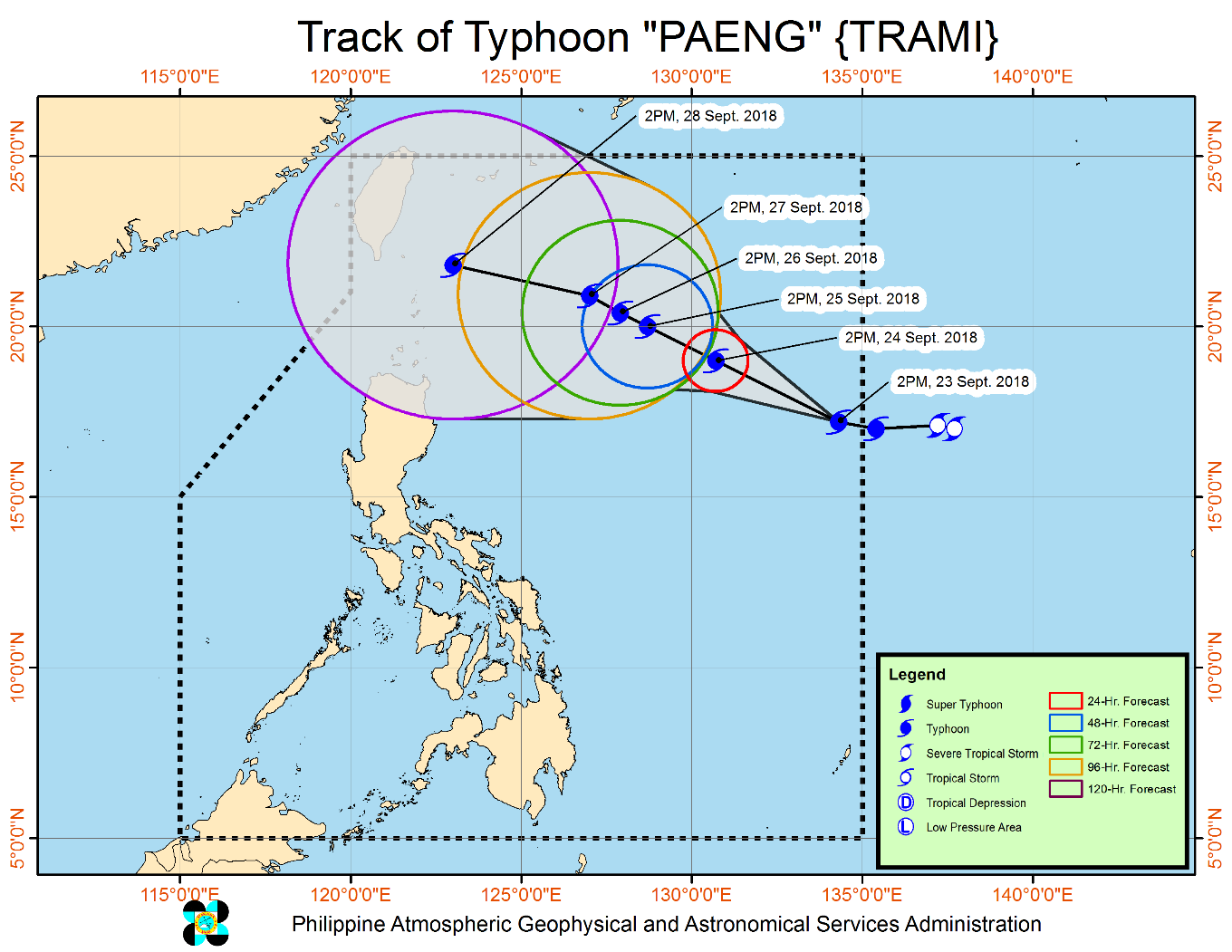 THE TYPHOON WITH INTERNATIONAL NAME "TRAMI" HAS ENTERED THE PHILIPPINE AREA OF RESPONSIBILITY (PAR) AND WAS NAMED "PAENG".Typhoon "PAENG" has no direct effect yet in any part of the country.Typhoon "PAENG" may affect the extreme Northern Luzon (Batanes - Babuyan Group of Islands) around Friday (Sept. 28).Possible hoisting Tropical Cyclone Warning Signals over extreme Northern Luzon by Thursday (27 Sept.) or Friday (28 Sept).Possible issuing Gale Warning over the seaboards of Northern Luzon as the Typhoon approaches.No significant enhancement of the Southwest Monsoon is expected during the outlook period.Source: DOST-PAGASA Daily Weather ForecastStatus of Prepositioned Resources: Stockpile and Standby FundsThe DSWD Central Office (CO), Field Offices (FOs), and National Resource Operations Center (NROC) have stockpiles and standby funds amounting to ₱1,489,463,502.90 with breakdown as follows:Standby FundsA total of ₱658,613,833.62 standby funds in the CO and FOs. Of the said amount,₱589,309,966.00 is the available Quick Response Fund in the CO.StockpilesA total of 386,413 Family Food Packs (FFPs) amounting to ₱130,083,366.85 and available Food and Non-food Items (FNIs) amounting to ₱700,766,302.43.DSWD-FOs have prepositioned FFPs in strategic locations. Breakdown per location is as follows:Situational ReportsDSWD-DRMB***********The Disaster Response Operations Monitoring and Information Center (DROMIC) of the DSWD-DRMB continues to closely coordinate with the concerned DSWD-Field Offices for any significant disaster preparedness for response updates.JAN ERWIN ANDREW I. ONTANILLASReleasing OfficerFIELD OFFICESTANDBY FUNDSSTOCKPILESTOCKPILESTOCKPILESTOCKPILESTOCKPILETOTAL STANDBY FUNDS AND STOCKPILEFIELD OFFICESTANDBY FUNDSFamily Food PacksFamily Food PacksFoodNon-FoodSub-Total
(Food and NFIs)TOTAL STANDBY FUNDS AND STOCKPILEFIELD OFFICESTANDBY FUNDSQuantityTotal CostFoodNon-FoodSub-Total
(Food and NFIs)TOTAL STANDBY FUNDS AND STOCKPILETOTAL658,613,833.62386,413130,083,366.85116,672,969.88584,093,332.55700,766,302.431,489,463,502.90Central Office* 589,309,966.00  -  -  -  -  -  589,309,966.00 NROC -  39,682.00 14,289,120.00 34,827,921.00  250,345,852.00  285,173,773.00  299,462,893.00 NCR3,620,973.50  19,351.00 5,144,882.50  817,794.60 1,841,414.65 2,659,209.25 11,425,065.25 CAR6,853,185.95  13,468.00 4,882,665.00 1,737,985.36 15,483,106.84 17,221,092.20 28,956,943.15 I10,560,000.00  25,210.00 9,075,600.00 1,896,000.00 12,586,636.44 14,482,636.44 34,118,236.44 II14,500,000.00  33,900.00 12,204,000.00  54,126.45  161,844.20  215,970.65 26,919,970.65 III3,424,610.00  18,885.00 7,074,073.88  624,218.25 11,586,512.53 12,210,730.78 22,709,414.66 CALABARZON3,716,000.00 5,039.00 1,754,313.80 2,621,970.05 6,004,401.25 8,626,371.30 14,096,685.10 MIMAROPA4,000,000.00  21,785.00 8,114,195.00 7,011,657.61 1,344,028.86 8,355,686.47 20,469,881.47 V2,745,582.32  32,697.00 13,189,036.00  815,000.00 53,420,476.00 54,235,476.00 70,170,094.32 VI1,400,000.00  14,822.00 5,335,920.00 10,764,574.98 8,157,707.19 18,922,282.17 25,658,202.17 VII1,468,000.00  79,218.00 20,693,122.45 26,678,765.96 47,691,666.70 74,370,432.66 96,531,555.11 VIII2,697,960.00  18,488.00 6,655,680.00 12,012,119.62 46,597,416.15 58,609,535.77 67,963,175.77 IX2,176,505.85  13,220.00 4,759,200.00 3,955,890.00 6,964,083.29 10,919,973.29 17,855,679.14 X3,140,700.00  17,536.00 5,930,310.00 6,651,385.00 96,006,050.32  102,657,435.32  111,728,445.32 XI3,000,000.00  23,582.00 7,730,179.60  - 12,788,415.66 12,788,415.66 23,518,595.26 XII3,000,350.00 3,547.00 1,413,450.00 1,537,412.25 3,114,896.67 4,652,308.92 9,066,108.92 CARAGA3,000,000.00 5,983.00 1,837,618.62 4,666,148.75 9,998,823.80 14,664,972.55 19,502,591.17 REGIONLOCATIONNUMBER OF FFPSGRAND TOTAL386,413NROC39,682Chapel Road, Pasay City39,682NCR19,351DSWD-FO NCR, 389 San Rafael St., Legarda, Sampaloc, Manila742NCWP, Chapel Road, Pasay City2,400NROC Chapel Road (Reserve Stock)16,209CAR13,468DSWD Regional Warehouse, SN Oriental Cmpd., Palmaville, Puguis, La Trinidad13,468Prepositioned Relief Goods0Province of AbraProvince of ApayaoProvince of BenguetProvince of IfugaoProvince of KalingaMt. ProvinceI25,210Regional Warehouse, Brgy. Urayong, Bauang, La Union4,000Prepositioned Relief Goods21,210Alaminos Warehouse, Brgy. Tangcarang, Alaminos City, PangasinanBolinao Warehouse, Brgy. Concordia, Bolinao, Pangasinan200Manaog Warehouse, Tiong Street, Brgy. Poblacion, Manaoag, Pangasinan800Santa Barbara Warehouse, Brgy. Maningding, Sta Barbara, Pangasinan17,000Rosales Warehouse, Umingan-Rosales Rd., Rosales, PangasinanVigan Warehouse, A Reyes St. Brgy. 8 Vigan City, Ilocos Sur1,000San Nicholas, Cleveland Street, Barangay 2, San Nicolas, Ilocos Norte1,560Burgos Warehouse, Municipal Bldg., Perucho St., Brgy. Poblacion, Burgos, Ilocos Norte650II33,900DSWD Regional Warehouse, Regional Government Center, Carig, Tuguegarao City12,000Prepositioned Relief Goods21,900PSWDO CAGAYANAparri, Cagayan300Alcala, CagayanBaggago, Cagayan600Buguey, Cagayan300Gattaran, Cagayan300Camalaniugan, CagayanGonzaga, Cagayan300Lallo, Cagayan300Sta Ana, CagayanSta. Teresita, Cagayan600Abulug, Cagayan300Allacapan, Cagayan300Ballesteros300Calayan, Cagayan1,100Claveria, CagayanLasam, Cagayan300Pamplona, CagayanPiat, CagayanRizal, Cagayan300Sto Niño, Cagayan300Sanchez Mira300Sta. Praxedes300Amulung, Cagayan300Enrile, Cagayan300Iguig, Cagayan300Peñablanca, Cagayan300Solana, Cagayan300Tuao, CagayanTuguegarao City, Cagayan300PSWDO ISABELA500Cabagan, IsabelaCordon,IsabelaDelfin Albano300Divilacan,IsabelaMaconacon,Isabela300Palanan,Isabela300Santa Maria,Isabela300San Pablo, Isabela300Sto. Tomas, Isabela300Tumauini, Isabela300Aurora, Isabela300Benito Soliven,Isabela300Malig, Isabela300Naguilian, Isabela300Roxas,IsabelaSan Mariano, Isabela300Burgos, Isabela300Gamu,Isabela300Quezon, Isabela300Quirino, Isabela300Alicia, IsabelaCabatuan, Isabela300Luna, IsabelaReina Mercedes, Isabela300San Mateo,IsabelaAngadanan, Isabela300Cauayan City,Isabela300San Guillermo, Isabela300Cordon,Isabela300Dinapigue,Isabela600Echague, Isabela300Jones, IsabelaRamon, Isabela300San Isidro, Isabela300Santiago City,Isabela300San Agustin, IsabelaPSWDO QUIRINOAglipay, QuirinoCabarroguis, Quirino400Saguday, QuirinoDiffun, QuirinoMaddela,QuirinoNagtipunan, QuirinoPSWDO NUEVA VIZCAYA500Ambaguio, Nueva VizcayaAritao, Nueva Vizcaya400Bagabag, Nueva Vizcaya400Bambang, Nueva Vizcaya400Bayombong, Nueva Vizcaya400Diadi, Nueva VizcayaSolano, Nueva Vizcaya400Sta Fe, Nueva Vizcaya400Villaverde, Nueva Vizcaya400Kayapa, Nueva VizcayaAlfonso Castaneda, Nueva VizcayaDupax del Norte, Nueva Vizcaya300Dupax del Sur, Nueva Vizcaya300Kasibu, Nueva Vizcaya300Quezon, Nueva Vizcaya400III18,885DSWD Regional Warehouse, JASA, Dolores, City of San Fernando, Pampanga12,561Prepositioned Relief Goods6,324Dingalan, Aurora384DPEO, Aurora Sitio Hiwalayan, brgy. Bacong, San Luis, Aurora500PLGU Aurora (Old hospital, Brgy 5)LGU Dinalungan, Aurora466LGU Dipaculao, AuroraLGU San Luis, Aurora88Evacuation Center, brgy. Suklayin, Baler, Aurora988Municipality of DilasagMunicipality of Casiguran1,000DPEO, BataanPulilan, BulacanPSWDO BulacanSan Jose, Plaridel, BulacanConcepcion, Tarlac1,000PSWDO Iba, Zambales1,213DPEO Nueva EcijaDPEO Bataan500DPEO, Olongapo City185CALABARZON5,039DSWD Regional Warehouse, Brgy. Gregoria de Jesus,San Jose, G.M.A, Cavite5,039PSWDO Lucena City, QuezonMunipal Office, Quezon, QuezonMSWDO Burdeous, QuezonMSWDO Alabat, QuezonMSWDO Jomalig, QuezonPDRRMO, Brgy. G. De Leon, Sta. Cruz, LagunaMIMAROPA21,785DSWD Regional Warehouse, 1680 F. Benitez cor. Malvar Sts., Malate, Metro Manila183Prepositioned Relief Goods21,602M. Roxas Drive, Salong, Calapan City (SWADT Oriental Mindoro)4,838JRB Building, San Jose, Occidental Mindoro (SWADT Occ. Mindoro)5,151Brgy. Bangbangalon, Boac, Marinduque (SWADT Marinduque)4,159052 Gen. Luna St., Liwayway, Odiongan, Romblon (SWADT Romblon)2,882Cor. Malvar and Sandoval Sts., Puerto Princesa City (SWADT Palawan)4,572V32,697DSWD Regional Warehouse, Brgy Bogtong, Legazpi City5,360Prepositioned Relief Goods27,337Guinobatan, Albay1,537Pioduran, Albay1,000Sto. Domingo, Albay827Tabaco, Albay2,173LGU Baao, Camarines Sur1,000Lagonoy, Camarines Sur1,000Canaman, Camarines Sur500San Jose, Camarines Sur1,000Tinambac, Camarines Sur1,000Camaligan, Camarines Sur500Del Gallego, Camarines Sur1,000Balatan, Camarines Sur1,000Siruma, Camarines Sur1,500Sagnay, Camarines Sur1,000PLGU Camarines Norte2,000San Vicente, Camarines Norte1,000Pilar Sorsogon1,000Matnog, Sorsogon1,000Castilla, Sorsogon500Donsol, Sorsogon1,000PLGU Catanduanes2,800Virac, Catanduanes1,000San Miguel, Catanduanes1,000Gigmoto, Catanduanes1,000VI14,822Juantong Warehouse, Bodega 8, Juantong Bldg., Rizal St., Iloilo City13,614Prepositioned Relief Goods1,208LGU Malay, Aklan208SWAD Antique500SWAD Capiz500SWAD Negros OccidentalVII79,218VDRC, P.C Suico St. Tingub, Mandaue City51,098Labangon, Cebu CIty7,870Bodega Polinitas, C.P.G. East Ave., Tagbilaran City, Bohol1,080DC Warehouse, Tabuk Tubig, Dumaguete City, Negros Oriental9,150SWAD Office, Siquijor89Prepositioned Relief Goods9,931Batuan, Bohol500Buenavista, Bohol1,452Carlos P. Garcia, BoholCandijay, Bohol988Duero, Bohol1,000Getafe, BoholLoboc, Bohol1,500SierraBullones, Bohol1,500Sevilla, Bohol1,500Trinidad, Bohol1,200Ubay, Bohol91Dumanjug, CebuMadridejos, CebuPilar, CebuPoro, CebuRonda, CebuSan Fracisco, CebuTabongon, CebuToledo, Cebu200Bayawan, Negros OrientalCanlaon, Negros OrientalGuihulngan, Negros OrientalMabinay, Negros OrientalTanjay City, Negros, OrientalVIII18,488DSWD Regional Warehouse, Brgy. 91, Abucay, Tacloban City9,788Prepositioned Relief Goods8,700Dulag, Leyte500Hilongos, Leyte500San Isidro, Leyte500Jipapad, Eastern Samar1,000Almagro, Western Samar500Calbiga, Western Samar800Daram, Western Samar500Hinabangan, Western Samar800Matuguinao, Western Samar800Motiong, Western Samar500Sta. Margarita, Western Samar500San Sebastian, Western Samar800San Jose de Buan, Western Samar500Catbalogan, SamarCulaba, Biliran500IX13,220DSWD Regional Warehouse, Rojo Warehouse. No. 59, Santa Catalina, Zamboanga City10,576Prepositioned Relief Goods2,644SWADT, Ipil Heights, Ipil, Zamboanga Sibugay804SWADT, Liloy, Zamboanga Del Norte838SWADT-Dipolog, DSWDBldg. Dipolog City506SWADT-Pagadian, DSWD Bldg., Pagadian City496X17,536DSWD Regional Warehouse, Corrales Ext., Puntod, Cagayan de Oro City4,490RCP Warehouse, Dalipuga, Iligan City3,536Prepositioned Relief Goods9,510Tubod, Lanao Del Norte3,000Oroquieta, Misamis Occidental3,760Mambajao, Camiguin Province2,750XI23,582Purok 7, BPI Compound, Brgy Oshiro, Tugbok District, Davao City18,702Prepositioned Relief Goods4,880Provincial Coliseum, Brgy. Mati Digos City Davao Del Sur1,260Provincial Capitol, Brgy. Cabidianan, Nabunturan, Compostela Valley1,620PDRRMO Compound Brgy Dahican, Mati City Davao Oriental2,000PSWDO, Provincial Capitol Compound, Tagum City, Davao Del NorteXII3,547DSWD Regional Warehouse, Arellano St., Brgy. Zone III, Koronadal City, South Cotabato3,547CARAGA5,983DSWD Regional Warehouse, DPWH Tiniwisan, Butuan City, Agusan del Norte5,983DATESITUATIONS / ACTIONS UNDERTAKENSeptember 24, 2018The Disaster Response Operations Monitoring and Information Center (DROMIC) of the DSWD-DRMB is on 24/7 duty to continuously coordinate with the concerned DSWD-Field Offices for significant disaster preparedness for response updates.